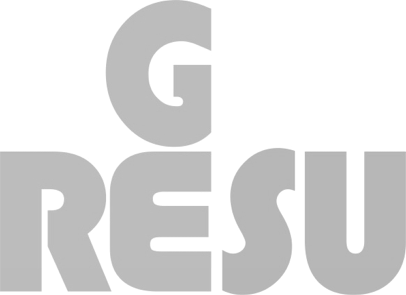 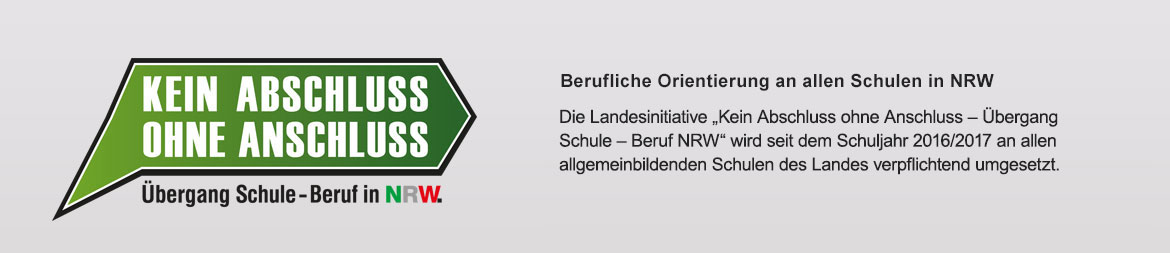 Städtische Gesamtschule Recklinghausen-SuderwichWahlbogen für die 3 Werkstatttage (Berufsfelderkundung)     für ___________________________, ___________________ Klasse 8 _____               (Name)				 (Vorname)Bitte insgesamt drei Berufsfelder ankreuzen.	                                                        3 x  Erstwahl            1 x Ersatz         1. Bauberufe 					                                      2. Büro / Verwaltung			                                      3. Friseurhandwerk				                                      4. Elektrohandwerk				                                      5. Gesundheitsberufe/ Soziales		                                      6. Holzverarbeitung				                                     7. Lebensmittelverarbeitung (Koch)	                                     8. Logistik (Lagerverwaltung)		                                     9. Maler-/ Lackiererhandwerk		                                     10. Metallverarbeitung			                                     11. Verkauf					                          __________________________(Unterschrift der Schülerin / des Schülers